Dziennik laboratoryjny. BiałkaTo doświadczenie musisz znaćWpisz kod C83QFJ na docwiczenia.pl i obejrzyj film.To doświadczenie musisz znaćWpisz kod C8UJDK na docwiczenia.pl i obejrzyj film.Doświadczenie 40. Wykrywanie białekNarysuj schemat na podstawie podanych obserwacji.HNO3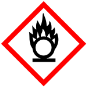 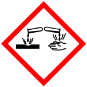 Schemat:Obserwacje: W miejscu naniesienia stężonego roztworu kwasu azotowego(V) na ziarnie fasoli, twarogu, wełnie i ptasim piórze pojawiły się żółte plamy.Uzupełnij wniosek.Wniosek: Zaszła reakcja __________________, co świadczy o obecności __________________________ w badanych substancjach.Doświadczenie 41. Badanie właściwości białek Na podstawie schematu doświadczenia chemicznego i wniosku, ustal, jakie czynniki wywołują ścinanie się białka.Schemat: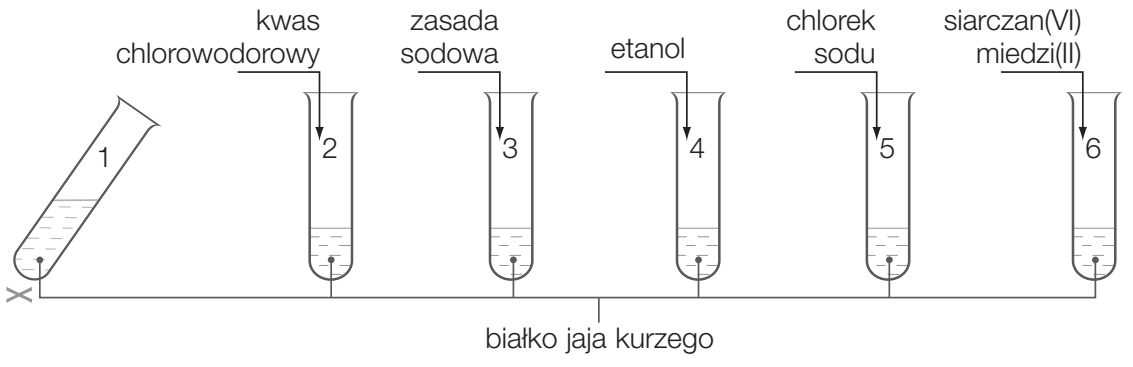 Obserwacje: W każdej probówce białko zmienia wygląd.Wniosek: Czynniki wywołujące ścinanie się białka to ________________________________________________________________________________________________________________________________________________________________________________________________HCl(aq)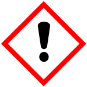 NaOHC2H5OH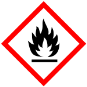 CuSO4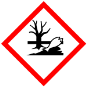 Doświadczenie 41. Badanie właściwości białek Na podstawie schematu doświadczenia chemicznego i wniosku, ustal, jakie czynniki wywołują ścinanie się białka.Schemat:Obserwacje: W każdej probówce białko zmienia wygląd.Wniosek: Czynniki wywołujące ścinanie się białka to ________________________________________________________________________________________________________________________________________________________________________________________________